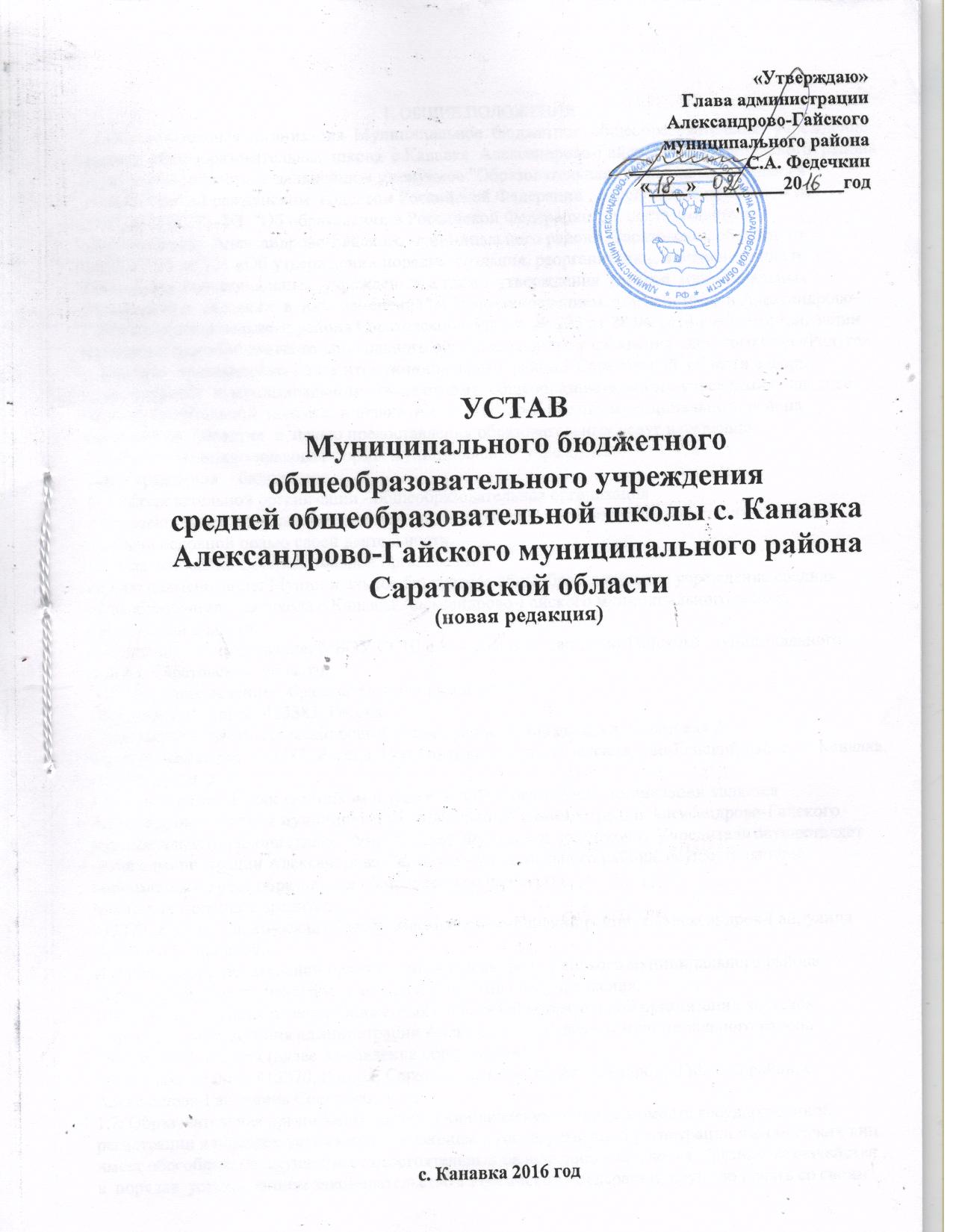 1. ОБЩИЕ ПОЛОЖЕНИЯ1.1.Образовательная организация  Муниципальное  бюджетное  общеобразовательное  учреждение  средняя  общеобразовательная  школа  с.Канавка  Александрово-Гайского  муниципального  района  Саратовской  области, в дальнейшем именуемое "Образовательная организация", создана в соответствии с Гражданским  кодексом Российской Федерации , с Федеральным законом от 29.12.2012 N 273-ФЗ  "Об образовании в Российской Федерации", с  постановлением администрации  Александрово-Гайского муниципального района  Саратовской области  от 20.12.2010 г № 761 «Об утверждении порядка  создания, реорганизации, изменения типа и  ликвидации  муниципальных  учреждений, а также  утверждения  уставов  муниципальных  учреждений и  внесения  в  них  изменений" и  с  постановлением  администрации Александрово-Гайского муниципального района Саратовской области  № 223 от 28.04.2014 г «О  реорганизации  муниципального бюджетного дошкольного образовательного учреждения   детского сада «Радуга»  с. Канавка  Александрово-Гайского муниципального  района  Саратовской  области в форме присоединения  к  муниципальному  бюджетному  общеобразовательному учреждению  средней общеобразовательной  школе с. Канавка  Александрово-Гайского муниципального района  Саратовской  области»  с  целью предоставления образовательных услуг населению.1.2. Организационно-правовая форма: муниципальное  учреждение.Тип Учреждения  - бюджетное.Тип образовательной организации - общеобразовательная организация Образовательная  организация является некоммерческой организацией и не ставит извлечение прибыли основной целью своей деятельности.1.3. Наименование Образовательной организации:полное наименование: Муниципальное бюджетное общеобразовательное учреждение средняя общеобразовательная школа с.Канавка Александрово-Гайского муниципального района Саратовской области;сокращенное наименование: МБОУ СОШ с.Канавка Александрово-Гайского  муниципального  района  Саратовской  области. 1.4. Местонахождение Образовательной организации:Юридический  адрес: 413383, Россия,Саратовская область, Александрово-Гайский район, с. Канавка, ул. Советская 2Фактический адрес: 413383, Россия, Саратовская область, Александрово-Гайский район, с.Канавка, ул. Советская 2.1.5. Учредителем и собственником имущества Образовательной организации является Александрово-Гайский муниципальный район в лице администрации Александрово-Гайского муниципального района (далее - Учредитель). Функции и полномочия Учредителя осуществляет орган администрации Александрово-Гайского муниципального района, осуществляющий полномочия в сфере образования - Управление образования.Место нахождения Учредителя: 413372, Россия, Саратовская область, Александрово-Гайский район, с. Александров-Гай, улица Красного бойца д. 60.Имущество образовательной организации Александрово-Гайского муниципального района Саратовской области закреплено на праве оперативного управления.1.6. Главным распорядителем бюджетных средств Образовательной организации является Управление образования администрации Александрово-Гайского муниципального района Саратовской области (далее Управление образования).Место нахождения: 413370, Россия, Саратовская область, Александрово-Гайский район, с. Александров-Гай, улица Советская, д. 15.1.7. Образовательная организация является юридическим лицом с момента государственной регистрации в порядке, установленном законом о государственной регистрации юридических лиц, имеет обособленное имущество, самостоятельный баланс, лицевой  счет  в  органах  казначейства , в  порядке  установленном законодательством Российской  Федерации, круглую печать со своим наименованием, штамп, бланки и  другие реквизиты, утвержденные в установленном порядке, приобретает имущественные и неимущественные права, может быть истцом и ответчиком в суде, арбитражном суде и третейском суде.1.8. Образовательная организация  отвечает по своим обязательствам в пределах находящихся в ее распоряжении денежных средств и имущества. Субсидиарную ответственность по обязательствам Образовательной организации несет собственник имущества, закрепленного за Образовательной  организацией.1.9. Образовательная  организация может на добровольных началах входить в союзы, ассоциации и другие объединения по территориальному и иным признакам, а также в международные организации.1.10. Образовательная организация вправе в установленном порядке осуществлять прямые связи с зарубежными образовательными  организациями различных форм собственности и с отдельными лицами, а также осуществлять внешнеэкономическую деятельность в порядке, установленном законодательством Российской Федерации.1.11. Образовательная организация имеет интернат для детей,  проживающих на расстоянии свыше предельно допустимого транспортного обслуживания. 1.11.1. Юридический  адрес: 413383, Россия,Саратовская область, Александрово-Гайский район,  с. Канавка, ул. Советская  2Фактический адрес: 413383, Россия, Саратовская область, Александрово-Гайский район, с. Канавка,  ул. Алгайская д.21.12. Образовательная организация  имеет  филиалы, созданные, зарегистрированные и аккредитованные в порядке, установленном действующим законодательством. Филиалы  действуют на основании Положений, утвержденных директором  Образовательной  организации.  Ответственные  филиалов назначаются Образовательной организацией и действуют на основании доверенности.1.12.1.   Наименование  филиала  Образовательной организации: полное наименование:  Филиал муниципального  бюджетного общеобразовательного  учреждения средней  общеобразовательной  школы с.Канавка  Александрово-Гайского  муниципального  района  Саратовской  области  на  х. Морозов.1.12.2. Местонахождение филиала Образовательной организации:Юридический  адрес: 413383, Россия, Саратовская область, Александрово-Гайский район, 
с. Канавка, ул. Советская 2.Фактический адрес: 413383, Россия, Саратовская область, Александрово-Гайский район, 
х. Морозов, ул. Центральная 14.1.12.3. Наименование филиала Образовательной организации:полное наименование: Филиал муниципального бюджетного общеобразовательного учреждения средней общеобразовательной школы с.Канавка Александрово-Гайского муниципального района Саратовской области на х. Монахов.1.12.4. Местонахождение филиала Образовательной организации:Юридический  адрес: 413383, Россия, Саратовская область, Александрово-Гайский район, 
с. Канавка, ул. Советская 2.Фактический адрес: 413383, Россия, Саратовская область, Александрово-Гайский район, 
х. Монахов, ул. Школьная 3а.1.13. Образовательная организация  имеет структурное  подразделение, созданное  в порядке, установленном действующим законодательством. Структурное подразделение действует на основании Положения, утвержденного  директором  Образовательной  организации. Заведующая структурного  подразделения  назначается  Образовательной организацией.1.13.1.   Наименование структурного  подразделения  Образовательной организации:полное наименование: Структурное  подразделение  дошкольного образования  детский  сад  «Радуга»  муниципального  бюджетного общеобразовательного  учреждения средней  общеобразовательной  школы с.Канавка  Александрово-Гайского  муниципального  района  Саратовской  области; сокращенное наименование: СПДО  детский  сад  «Радуга» МБОУ  СОШ  с.Канавка  Александрово-Гайского  муниципального  района  Саратовской  области1.13.2.  Местонахождение  структурного  подразделения Образовательной организации:Юридический  адрес: 413383, Россия,Саратовская область,  Александрово-Гайский  район,  с. Канавка, ул. Советская 2Фактический адрес: 413383, Россия ,Саратовская область,  Александрово-Гайский  район, с.Канавка,  ул. Алгайская д.21.14.Учредительным документом Образовательной организации является Устав Муниципального бюджетного общеобразовательного учреждения средней общеобразовательной школы с.Канавка  Александрово-Гайского муниципального района Саратовской области (далее – Устав). Настоящий Устав регулирует деятельность Муниципального бюджетного общеобразовательного учреждения средней общеобразовательной школы с. Канавка Александрово-Гайского муниципального района  Саратовской области.                              2. ЦЕЛИ И ЗАДАЧИ ОБРАЗОВАТЕЛЬНОЙ ОРГАНИЗАЦИИ2.1. Основными целями Образовательной организации являются:2.1.1. Формирование общей культуры личности воспитанников и обучающихся на основе обязательного минимума содержания общеобразовательных программ, их адаптации к жизни в обществе2.1.2. Формирование интеллектуально-творческой, нравственной личности  воспитанников  и обучающихся по целостным образовательным программам, обеспечивающим формирование и развитие универсальных навыков умственного труда, и повышенную мотивацию к учению2.1.3  Воспитание гражданственности, трудолюбия, уважения к правам и свободам человека, любви к окружающей природе, Родине, семье, формирование здорового образа жизни.2.2. Основными задачами Образовательной организации являются:2.2.1.Предоставление общедоступного и бесплатного дошкольного, начального общего, основного общего и среднего общего образования по основным общеобразовательным программам на основании федерального государственного образовательного стандарта, с учетом образовательных потребностей и интересов обучающихся и  их  родителей  (законных  представителей).2.2.2. Формирование у  воспитанников и у обучающихся адекватной современному уровню знаний и уровню  обучения целостной картины мира, обеспечение адаптации личности к жизни в обществе;2.2.3 Обеспечение охраны здоровья и создание благоприятных условий для разностороннего развития личности, в том числе удовлетворяющих потребности обучающегося в самообразовании и получении дополнительного образования;2.2.4.Организация отдыха и оздоровления детей в каникулярное время, в том числе в лагере с дневным пребыванием детей.2.2.5. Создание основы осознанного выбора и последующего освоения профессиональных образовательных программ.2.2.6. Образовательная организация вправе осуществлять образовательную деятельность по следующим образовательным программам, реализация которых не является основной целью их деятельности: дополнительные общеобразовательные программы.2.3. Для достижения своих уставных целей и выполнения задач Образовательная организация вправе оказывать населению, предприятиям, учреждениям и организациям платные дополнительные образовательные услуги, не предусмотренные соответствующими образовательными программами и государственными стандартами. 2.4. Платные дополнительные услуги не могут быть оказаны взамен основной деятельности Образовательной организации.                                                                                                                2.5. При оказании платных дополнительных образовательных услуг Образовательной организацией заключается договор в письменной форме об оказании образовательных услуг с потребителем таких услуг. При предоставлении платных услуг Образовательная организация руководствуется Гражданским кодексом Российской Федерации, Законом Российской Федерации от 07.02.1992 N 2300-1 "О защите прав потребителей" и Правилами оказания платных образовательных услуг, утвержденными Постановлением Правительства Российской Федерации от 15.08.2013  N 706,                                                                                                                                 2.6. Доход от деятельности, указанной в п. 2.3 настоящего Устава, используется Образовательной организацией в соответствии с уставными целями.3. СОДЕРЖАНИЕ И СТРУКТУРА ОБРАЗОВАТЕЛЬНОГО ПРОЦЕССА. ВИДЫ РЕАЛИЗУЕМЫХ ОБРАЗОВАТЕЛЬНЫХ ПРОГРАММ3.1. Обучение в Образовательной организации ведется на русском языке.3.2. Виды реализуемых образовательных программ:-  образовательная  программа  дошкольного  образования;- образовательная  программа  начального  общего  образования;- образовательная  программа  основного  общего  образования;- образовательная  программа  среднего  общего  образования; - дополнительные общеразвивающие программы.  3.2.1. Образовательные программы дошкольного, начального общего, основного общего и среднего общего образования являются преемственными. Начальное общее образование,  основное общее  образование,  среднее общее  образование  являются  обязательными  уровнями  образования. Обучающиеся, не освоившие  основной  образовательной  программы  начального  общего и  (или)  основного  общего  образования,  не допускаются  к обучению  на  следующих  уровнях  общего  образования.  Требование  обязательности  среднего  общего  образования  применительно  к  конкретному  обучающемуся  сохраняет  силу  до  достижения  им возраста  восемнадцати  лет,  если соответствующее  образование  не  было  получено  обучающимся  ранее.3.3. Задачами  дошкольного  образования  являются:3.3.1. Формирование  общей  культуры, развитие  физических, интеллектуальных, нравственных, эстетических  и  личностных  качеств; 3.3.2. формирование  предпосылок  учебной  деятельности;3.3.3. сохранение и укрепление  здоровья  детей  дошкольного  возраста.3.4. Задачами  начального  общего   образования являются:3.4.1. Формирование  личности  обучающегося,  развитие  его  индивидуальных  способностей,  положительной  мотивации  и  умений  в  учебной  деятельности (овладение  чтением, письмом, счетом, основными  навыками  учебной  деятельности, элементами  теоретического  мышления, простейшими  навыками  самоконтроля,  культурой  поведения и  речи, основами  личной  гигиены и  здорового  образа  жизни).3.5. Задачами  основного  общего  образования являются: 3.5.1. Становление  и  формирование  личности  обучающегося (формирование  нравственных  убеждений,  эстетического  вкуса  и  здорового  образа  жизни,  высокой  культуры  межличностного и  межэтнического  общения,  овладение  основами наук,  государственным  языком  Российской  Федерации,  навыками  умственного и  физического  труда,  развитие  склонностей, интересов, способности   к  социальному  самоопределению).3.6. Задачами  среднего  общего  образования являются: 3.6.1. Становление  и  формирование  личности  обучающегося, развитие  интереса к  познанию  и творческих  способностей   обучающегося;3.6.2. формирование  навыков  самостоятельной  учебной  деятельности   на  основе  индивидуализации  и  профессиональной  ориентации   содержания  среднего   общего  образования;3.6.3. подготовка  обучающегося  к жизни  в  обществе,  самостоятельному  жизненному выбору,  продолжению  образования и  началу  профессиональной деятельности.3.7. Задачами  дополнительного  образования являются:3.7.1. Формирование  и развитие  творческих  способностей  детей  и  взрослых, удовлетворение  их  индивидуальных  потребностей  в  интеллектуальном,  нравственном  и  физическом   совершенствовании;3.7.2. формирование  культуры  здорового и  безопасного  образа   жизни,  укрепление  здоровья;3.7.3.  организация  свободного  времени  детей  и  взрослых,  обеспечение  адаптации  к жизни  в  обществе,  профессиональной  ориентации;3.7.4. выявление  и  поддержка  детей,  проявивших  выдающиеся  способности.3.7. В дополнение к обязательным предметам могут вводиться предметы по выбору самих  обучающихся, направленные на реализацию интересов, способностей и возможностей.3.8.  Образовательная  организация несет ответственность за:3.8.1. невыполнение  (ненадлежащее выполнение) функций, отнесенных к его компетенции;3.8.2. реализацию не в полном объеме образовательных программ в соответствие с учебным планом и графиком учебного процесса; качество образования своих выпускников;3.8.3. жизнь и здоровье обучающихся и работников во время образовательного процесса;3.8.4. нарушение прав и свобод  воспитанников, обучающихся и работников;3.8.5.иные действия, предусмотренные законодательством Российской Федерации. 4. ОРГАНИЗАЦИЯ ОБРАЗОВАТЕЛЬНОГО ПРОЦЕССА.4.1. Организация образовательного процесса в Образовательной организации регламентируется учебным планом и расписанием занятий.4.2. В Образовательной  организации применяется   четырех  балльная  система оценок  (5 – «отлично», 4 – «хорошо», 3 – «удовлетворительно», 2 – «неудовлетворительно»). В отдельных случаях по решению Педагогического Совета может быть установлена зачетная («зачтено», «не зачтено»), сто балльная накопительная или рейтинговая система оценивания обучающихся.4.3. Основной формой обучения в Образовательной  организации является классно – урочная система обучения. 4.4.С учетом потребностей, возможностей личности и в зависимости от объема обязательных занятий педагогического работника  с обучающимися образовательные  программы могут осваиваться в различных формах: в очной, очно – заочной или заочной. Допускается сочетание различных форм получения образования  и  форм  обучения  при наличии соответствующих условий в Образовательной  организации.4.5. Решение о применении указанных в  п.4.4. форм обучения принимаются  с согласия родителей (законных представителей) обучающегося.4.6. Количество классов в Образовательной  организации определяется в зависимости от числа поданных родителями (законными представителями) заявлений о приеме  и с учетом санитарных норм, гигиенических требований и контрольных нормативов, установленных действующим законодательством Российской Федерации.4.6.1. Наполняемость классов определяется санитарными нормами и не может превышать 14 человек.4.7. Учебный год в Образовательной организации начинается, как правило, первого сентября, если 1 сентября приходится на выходной день, учебный год начинается в первый, следующий за ним рабочий день.Продолжительность учебного года составляет в  1 классах – 33 недели,  в 9 и 11  классах - 34 недели, в последующих – 35 недели.В 1 классе  используется  «ступенчатый  режим»  обучения  в  первом полугодии:  сентябрь- октябрь – 3 урока  по  35  минут,  ноябрь – декабрь  -  4 урока  по  35  минут; январь – май  -  4  урока  по  40  минут.4.7.1.Продолжительность каникул в течение учебного года составляет не менее 30 календарных дней, летом – не менее 8 недель. Для обучающихся первых классов в течение года устанавливаются дополнительные недельные каникулы. 4.7.2. Распорядок занятий устанавливается расписанием занятий и режимом дня, утверждаемыми Директором Образовательной организации по представлению заместителя директора, ответственного за  учебно-воспитательную работу.4.8. Прием обучающихся в Образовательную организацию осуществляется в соответствии с Положением о приеме на обучение по образовательным программам дошкольного образования детский сад «Радуга» муниципального бюджетного общеобразовательного учреждения средней общеобразовательной школы с.Канавка Александрово –Гайского муниципального района Саратовской области и Положением о   приеме  на  обучение по  образовательным программам начального общего, основного  общего и среднего  общего образования  в МБОУ СОШ с.Канавка, утвержденным   педагогическим  советом  Образовательной  организации в соответствии с действующим законодательством Российской Федерации. 4.9.Организация образовательного процесса строится на педагогически обоснованном выборе учителем (воспитателем) учебных планов, программ, средств, форм и методов обучения и воспитания, утвержденных в Образовательной организации и обеспечивающих получение обучающимися образования, соответствующего уровню государственных образовательных стандартов. Основные виды учебных занятий определяются планами и программами. Помимо основных видов занятий, Образовательная организация может вводить факультативные занятия, направленные на развитие интересов и способностей обучающихся, часы школьного компонента, необходимые как для обучающихся, проявляющих особый интерес к предмету, так и слабоуспевающих, требующих индивидуального подхода при обучении.4.10. Вся воспитательная работа в Образовательной организации ведется с учетом интересов, склонностей и способностей обучающихся на принципах самоуважения и сотрудничества. Образовательная организация вправе создавать клубы, секции, студии, кружки и другие самостоятельные объединения на основе самофинансирования. Образовательная организация оказывает всемерное содействие им, не нарушая их самостоятельности.4.11. Трудовое воспитание строится с учетом местных условий и потребностей.4.11.1. Привлечение обучающихся без их согласия и несовершеннолетних обучающихся без согласия их родителей (законных представителей) к труду, не предусмотренному образовательной программой, запрещается.4.12. При освоении программ среднего общего образования учащиеся мужского пола проходят подготовку по основам военной службы в соответствии с федеральным государственным образовательным стандартом среднего общего образования.Подготовка учащихся мужского пола по основам военной службы предусматривает проведение с ними учебных сборов.4.13. Форма и порядок проведения промежуточной и  итоговой  аттестации устанавливаются «Положением о системе оценки, формах, порядке и периодичности  промежуточной и итоговой  аттестации  обучающихся МБОУ СОШ с.Канавка».4.14.Порядок перевода обучающихся в следующие классы.4.14.1. Обучающиеся, успешно освоившие программу учебного плана, переводятся в следующий класс на основании решения Педагогического Совета.4.14.2.  Обучающиеся, не  прошедшие  промежуточной   аттестации  по  уважительным  причинам  или  имеющие   академическую  задолженность, переводятся  в  следующий  класс  условно.4.14.3. Обучающиеся на уровне  начального общего, основного общего  и среднего  общего образования, не освоившие программу учебного плана и имеющие академическую задолженность по одному  или нескольким учебным предметам, по усмотрению родителей (законных представителей) оставляются на повторное обучение, переводятся на обучение  по  адаптированным  образовательным  программам  в  соответствии  с рекомендациями  психолого- медико- педагогической комиссии  либо на  обучение  по  индивидуальному  учебному  плану4.15. Группы продленного дня.4.15.1. Образовательная организация  организует по запросам родителей (законных представителей) и по  согласованию  с  Учредителем, при наличии соответствующих условий группы продленного дня (ГПД).4.15.2. Количество ГПД определяется числом поданных заявлений и возможностями Образовательной организации.4.15.3.Наполняемость ГПД определяется санитарными нормами и не может превышать 25 человек.4.15.4. При наличии необходимых условий и внебюджетных средств возможно комплектование ГПД с меньшей наполняемостью, что определяется приказом Директора  Образовательной организации.  5 УЧАСТНИКИ ОБРАЗОВАТЕЛЬНЫХ ОТНОШЕНИЙ УЧРЕЖДЕНИЯ5.1. Участниками образовательного процесса в Образовательной организации являются:5.1.1. Педагогические работники (в дальнейшем именуемые "Педагоги") и их представители.5.1.2. Обучающиеся (воспитанники, обучающиеся).5.1.3. Родители (законные представители) несовершеннолетних обучающихся (воспитанников, учащихся).5.2. Педагогические работники принимаются в Учреждение согласно квалификационным требованиям и профессиональным стандартам, а также номенклатуре должностей педагогических работников организаций, осуществляющих образовательную деятельность, должностей руководителей образовательных организаций, утвержденной Правительством Российской Федерации, что регламентируется соответствующими локальными нормативными актами Учреждения. Правовой статус педагогических работников Учреждения закреплен в коллективном договоре, правилах внутреннего трудового распорядка, должностных инструкциях, трудовых договорах с работниками, в иных локальных нормативных актах Учреждения, в соответствии с требованиями трудового законодательства и с учетом особенностей нормативно-правового регулированию в сфере образования. 5.2.1. Педагоги  имеют право:на получение работы, обусловленной трудовым соглашением с Образовательной организацией; на оплату труда в соответствии с установленными ставками; на установление режима рабочего времени и времени отдыха как работника образовательной организации в соответствии с действующим законодательством; защиту профессиональной чести и достоинства.5.2.2. На творческую инициативу, разработку и применение авторских программ и методов обучения и воспитания в пределах реализуемой образовательной программы, отдельного учебного предмета, курса, дисциплины (модуля).5.2.3. Право на выбор учебников, учебных пособий, материалов и иных средств обучения и воспитания в соответствии с образовательной программой и в порядке, установленном законодательством об образовании.5.2.4. На материально-техническое обеспечение своей профессиональной деятельности.5.2.5. Разрабатывать и вносить предложения по совершенствованию учебной работы.5.2.6. Участвовать в управлении Образовательной организацией в порядке, определяемом настоящим Уставом.5.2.7. Иные права, предоставленные работникам образовательных организаций в соответствии с действующим законодательством Российской Федерации.5.3. Педагоги  обязаны:5.3.1. Соблюдать требования настоящего Устава, режим Образовательной организации,  правила внутреннего распорядка, должностную инструкцию, распоряжения администрации Образовательной организации.5.3.2. Своевременно и правильно вести установленную Образовательной  организацией документацию по образовательному процессу.5.3.3. Соответствовать требованиям квалификационных характеристик.5.3.4.Соответствовать  Положению  о  Дресс – коде  для  работников  МБОУ СОШ  с. Канавка5.4. Воспитаннику гарантируется:- охрана жизни и здоровья;- уважение и защита его человеческого достоинства;- защита от всех форм физического и психического насилия;- удовлетворение потребностей в эмоционально-личностном общении;- удовлетворение физиологических потребностей (в питании, сне,  отдыхе и др.) в соответствии с его  возрастом  и  индивидуальными  особенностями развития;- развитие его творческих способностей и интересов;-  получение помощи в коррекции имеющихся отклонений в развитии;- образование  в  соответствии   с   государственным   образовательным стандартом;- получение дополнительных образовательных и медицинских услуг;- предоставление оборудования, игр, игрушек, учебных пособий.5.5. Обучающиеся имеют право:5.5.1. На выбор образовательной организации, формы получения образования и  формы  обучения  после  получения  основного  общего  образования или  после  достижения  восемнадцати  лет.5.5.1.1. Обучение  по  индивидуальному  учебному   плану, в  том  числе  ускоренное  обучение, в  пределах   осваиваемой образовательной  программы  в  порядке, установленном  локальными  нормативными  актами.5.5.2. На уважение и защиту своих прав, чести и достоинства, личную неприкосновенность, обращение к администрации Образовательной организации.5.5.3. На получение дополнительных, в том числе платных, образовательных услуг, предусмотренных  Правилами  оказания  платных  образовательных  услуг  утвержденного  15.08.2013 г  Правительством Российской  Федерации.5.5.4. На участие во всероссийских  и иных олимпиадах школьников.5.6. Обучающиеся обязаны:5.6.1. Выполнять настоящий Устав, решения органов управления Образовательной организации, распоряжения администрации Образовательной  организации, если они не противоречат настоящему Уставу и действующему законодательству Российской Федерации.5.6.2. Соблюдать установленные в Образовательной организации правила внутреннего распорядка, техники безопасности, санитарии и гигиены.5.6.3. Добросовестно учиться, бережно относиться к имуществу учреждения, уважать честь и достоинство других обучающихся и работников учреждения.5.6.4. Добросовестно  осваивать  образовательную  программу,  выполнять  индивидуальный  учебный  план,  в  том  числе  посещать  предусмотренные   учебным  планом  или  индивидуальным  учебным  планом  учебные  занятия,  осуществлять   самостоятельную  подготовку  к  занятиям,  выполнять  задания,  данные  педагогическими  работниками  в  рамках  образовательной  программы.5.6.5. Соответствовать  Положению  о  Дресс – коде  для  обучающихся  МБОУ СОШ с.Канавка.5.7. Родители (законные представители) обучающихся имеют право:5.7.1. Выбирать образовательные  организации, форму получения обучающимися образования  и  формы  обучения, элективные  учебные  курсы,  предметы  из  перечня,  предлагаемого  Образовательной  организацией  до  завершения  получения   ребенком  основного  общего  образования.5.7.2. Защищать законные права и интересы  воспитанников и обучающихся.5.7.3. Участвовать в управлении Образовательной  организации в форме, определяемой настоящим Уставом.5.7.4. Иные права, предусмотренные заключенным между ними и Образовательной  организацией договором об оказании образовательных услуг.5.8. Родители (законные представители) обучающихся обязаны:5.8.1. Обеспечить получение  детьми  общего  образования.5.8.2. Выполнять настоящий Устав.5.8.3. Нести ответственность за воспитание своих детей и создание необходимых условий для получения ими образования.5.8.4. Иные обязанности, предусмотренные заключенным между ними и Образовательной организацией  договором об оказании образовательных услуг.5.9. Права, социальные гарантии и меры социальной поддержки инженерно-технических, административно-хозяйственных, производственных, учебно-вспомогательных, медицинских и иных работников, осуществляющих вспомогательные функции в Учреждении, направлены на обеспечение их высокого профессионального уровня, условий для эффективного выполнения профессиональных задач; права предоставляются в порядке, установленным Правительством Российской Федерации. Права, обязанности и ответственность предусмотрены в коллективном договоре, правилах внутреннего трудового распорядка, должностных инструкциях, трудовых договорах с работниками, в иных локальных нормативных актах Учреждения6. ИМУЩЕСТВО И СРЕДСТВА ОБРАЗОВАТЕЛЬНОЙ ОРГАНИЗАЦИИ6.1. Учредитель на праве оперативного управления закрепляет за Образовательной организацией в целях его уставной деятельности необходимое движимое и недвижимое имущество на основании договора и акта приема-передачи.6.2. Образовательная организация  использует закрепленное за ней на праве оперативного управления имущество в пределах, установленных действующим законодательством Российской Федерации, в соответствии с назначением имущества и уставными целями деятельности.6.3. Образовательная  организация несет ответственность перед собственником за сохранность и эффективное использование закрепленного за ней имущества.6.4. Изъятие и (или) отчуждение собственности, закрепленной за Образовательной организацией, осуществляются в соответствии с законодательством Российской Федерации.6.5. Образовательная  организация самостоятельно осуществляет финансово-хозяйственную деятельность, имеет самостоятельный баланс и лицевой счет.Образовательная  организация  не вправе совершать сделки, возможными последствиями которых является отчуждение или обременение имущества, закрепленного за ней, или имущества, приобретенного за счет средств, выделенных ее собственником, если иное не установлено федеральными законами.6.6. Образовательная организация  вправе вести предпринимательскую и иную приносящую доход деятельность, предусмотренную настоящим Уставом.6.6.1. К предпринимательской деятельности Образовательной организации относятся:6.6.1.1. Оказание посреднических услуг.6.6.1.2. Долевое участие в деятельности других учреждений (в том числе образовательных) и организаций.6.6.1.3. Общеобразовательная организация ведет отдельный учет доходов и расходов по предпринимательской деятельности.6.6.2. Учредитель или  Управление  образования  администрации  Александрово – Гайского  муниципального  района   вправе приостановить предпринимательскую деятельность Образовательной организации, если она идет в ущерб образовательной деятельности, предусмотренной настоящим Уставом.6.7. Источниками формирования имущества и финансовых ресурсов Образовательной  организации являются: 6.7.1. Субсидии  в соответствии  с  заданием Учредителя,  бюджетные  инвестиции  и  субсидии  на  иные  цели.6.7.2. Средства, выделяемые целевым назначением из бюджета Саратовской области согласно утвержденной смете по установленному нормативу;6.7.3. Средства, выделяемые  целевым  назначением из  бюджета  Александрово – Гайского  муниципального  района  Саратовской области согласно утвержденной смете  по установленному  нормативу;6.7.4. Доходы, полученные от оказания платных дополнительных образовательных и иных услуг; добровольные взносы и пожертвования предприятий, учреждений, организаций, а также физических и юридических лиц;6.7.5. Доходы, полученные от реализации продукции и услуг, а также от иных видов разрешенной деятельности, осуществляемой самостоятельно на развитие Учреждения.6.7.6. Прочие поступления, не запрещенные действующим законодательством Российской Федерации.6.7.7. Собственные средства Образовательной организации.6.7.8. Имущество, переданное Образовательной организации Учредителем.7. СТРУКТУРА И КОМПЕТЕНЦИЯ ОРГАНОВ УПРАВЛЕНИЯ ОБРАЗОВАТЕЛЬНОЙ ОРГАНИЗАЦИЕЙ, ПОРЯДОК ИХ ФОРМИРОВАНИЯ И СРОКИ ПОЛНОМОЧИЙ7.1. Управление  Образовательной  организацией осуществляется на основе сочетания принципов единоначалия и коллегиальности.7.1.1. Органами и формами управления в Образовательной организации являются:- Педагогический совет Образовательной организации.- Общее собрание трудового коллектива.- Общешкольное родительское собрание.- Управляющий  совет Образовательной организации- Совет родителей.7.2.В компетенцию Учредителя  входит:7.2.1. закрепление имущества за  Образовательной  организацией   на правах оперативного управления  в соответствии с уставными целями деятельности, заданиями  Учредителя и назначением имущества. Земельные участки предоставляет Учреждению в постоянное (бессрочное) пользование;  7.2.2.формирует и  утверждает муниципальные задания для Образовательной  организации в соответствии с предусмотренными настоящим Уставом основными видами деятельности .7.2.3. организует предоставление общедоступного и  бесплатного  дошкольного, начального общего, основного общего, среднего  общего образования по основным общеобразовательным программам, за исключением полномочий  по финансовому обеспечению образовательного процесса, отнесенного к полномочиям органов государственной власти субъектов РФ;7.2.4.утверждение Устава Образовательной  организации и внесение в него изменений.7.2.5. финансирование  Образовательной  организации, с учетом региональных нормативов финансового обеспечения образовательной деятельности, содействие в развитии и укреплении учебно-материальной базы  Образовательной  организации;7.2.6. обеспечивает содержание зданий и сооружений Образовательной  организации, обустройство прилегающих к ним  территорий;                   7.2.7. утверждение плана финансово-хозяйственной деятельности Образовательной  организации  и внесение в него изменений;7.2.8. определения перечня особо ценного движимого имущества  Образовательной  организации;7.2.9.предварительное согласование совершения  Образовательной  организацией  крупной сделки;7.2.10. установление порядка определения платы за оказание Образовательной  организацией   сверх установленного муниципального задания, а также в случаях, определенных федеральными законами, в пределах установленного муниципального задания платных услуг, относящихся к ее основным видам деятельности, предусмотренным настоящим Уставом, в сфере образования, для граждан и юридических лиц, оказываемых на одинаковых при оказании одних и тех же услуг условиях, если иное не предусмотрено федеральным законом7.2.11.  согласование    сметы  на  календарный   год;7.2.12. согласование распоряжения особо ценным движимым имуществом, закрепленным за Образовательной  организацией  Учредителем или приобретенным  Образовательной  организацией  за счет средств, выделенных ей Учредителем на приобретение такого имущества;7.2.13. согласование распоряжения недвижимым имуществом, в том числе передачи его в аренду;7.2.14. определение порядка составления и утверждения отчета о результатах деятельности  Образовательной  организации  и об использовании закрепленного за ней имущества;7.2.15. осуществление финансового обеспечения выполнения муниципального задания;7.2.16. определение порядка составления и утверждения плана финансово-хозяйственной деятельности Учреждения;7.2.17. определение предельно допустимого значения просроченной кредиторской задолженности Учреждения, превышение которого влечет расторжение трудового договора с директором Образовательной  организации по инициативе работодателя в соответствии с Трудовым кодексом Российской Федерации;7.2.18. согласование внесения Образовательной  организацией  в случаях и порядке, которые предусмотрены федеральными законами, денежных средств (если иное не установлено условиями их предоставления), иного имущества, за исключением особо ценного движимого имущества, а также недвижимого имущества, в уставный (складочный) капитал хозяйственных обществ или передачу им такого имущества иным образом в качестве их учредителя или участника;7.2.19. согласование в случаях, предусмотренных федеральными законами, передачи некоммерческим организациям в качестве их учредителя или участника денежных средств (если иное не установлено условиями их предоставления) и иного имущества, за исключением особо ценного движимого имущества, закрепленного за Образовательной  организацией    собственником или приобретенного Образовательной  организацией  за счет средств, выделенных ей собственником на приобретение такого имущества, а также недвижимого имущества;7.2.20. осуществление контроля за деятельностью Образовательной  организации  в соответствии с законодательством Российской Федерации;7.2.21. утверждение годового отчета и годового бухгалтерского баланса Образовательной  организации;7.2.22. назначение на должность и освобождение от должности директора Образовательной  организации;7.2.23. издание постановлений, распоряжений, инструкций в пределах своей компетенции, обязательных для выполнения  Образовательной  организацией ;7.2.24.порядок смены типа, ликвидации и реорганизации  Образовательной  организации.7.3. Учредитель передает Управлению образования администрации Александрово – Гайского муниципального района Саратовской  области следующие свои полномочия:7.3.1. планирование, организация, регулирование и контроль деятельности муниципальных образовательных учреждений в целях осуществления государственной политики в области образования; 7.3.2. обеспечение гражданам, проживающим на территории Александрово-Гайского муниципального района возможности выбора общеобразовательного учреждения;7.3.3. подбор, назначение и увольнение руководителя муниципального образовательного учреждения (по согласованию с Учредителем); 7.3.4. учет детей, подлежащих обязательному обучению в муниципальных образовательных учреждениях, реализующих образовательные программы основного общего образования; 7.3.5.обеспечение в части реализации государственного стандарта общего образования государственных гарантий прав граждан на получение общедоступного и бесплатного общего образования в муниципальных общеобразовательных учреждениях Александрово-Гайского муниципального района. 7.3.6. Кроме вышеперечисленного Управление образования администрации Александрово – Гайского муниципального района Саратовской области осуществляет следующие функции:7.3.6.1. участие  в осуществлении  лицензионной экспертизы, аттестации  Образовательной  организации с целью установления соответствия условий обучения, содержания, уровня и качества подготовки выпускников  Образовательной  организации  с требованием государственных образовательных стандартов в рамках своих полномочий, делегированных вышестоящими органами управления образованием в соответствии с действующим законодательством Российской Федерации;7.3.6.2. осуществление аттестации  директора  Образовательной  организации;7.3.6.3. контроль Образовательной  организации  за исполнением Законов РФ  «Об  образовании  в Российской  Федерации»  и Саратовской области «Об образовании  в  Саратовской  области» и государственных образовательных стандартов, за соблюдением Образовательной  организацией   предусмотренных лицензией условий обучения и воспитания обучающихся, финансовой деятельностью Образовательной  организации;7.3.6.4. организация комплексной экспертизы, экспериментальной апробации новых образовательных программ и систем, форм и методов образовательного процесса, педагогических инноваций;7.3.6.5. обеспечение научно-методического и медико-педагогического руководства проводимых экспериментов, касающихся обучения, развития, воспитания, охраны жизни и здоровья обучающихся;7.3.6.6.информационное и научно- методическое обеспечение;7.3.6.7. издание приказов, распоряжений, инструкций в пределах  своей компетенции, обязательных для выполнения  Образовательной  организацией;7.3.6.8. приостановление действий приказов руководителя  Образовательной  организации, противоречащих действующему законодательству.7.4. К компетенции  Образовательной  организации относится:7.4.1. ответственность за качество образования и его соответствие государственным образовательным стандартам.7.4.2. ответственность за адекватность применяемых форм,   методов и средств организации образовательного процесса.7.4.3. соответствие  образовательного  процесса возрастным психофизиологическим особенностям, склонностям, способностям, интересам обучающихся, требованиям охраны их жизни и здоровья.7.4.4. материально-техническое обеспечение и оснащение образовательного процесса, оборудование помещений в соответствии с государственными  нормами и требованиями, осуществляемые в пределах собственных финансовых средств;7.4.5. привлечение для осуществления деятельности, предусмотренной уставом  Образовательной  организации, дополнительных источников финансовых и материальных средств;7.4.6. предоставление Учредителю и общественности ежегодного отчета о поступлении и расходовании финансовых и материальных средств;7.4.7. подбор, прием на работу и расстановка кадров, ответственность за уровень их квалификации;7.4.8. использование и совершенствование методик образовательного процесса и образовательных технологий, в том числе дистанционных образовательных технологий. 7.4.9. разработка и утверждение образовательных программ и учебных планов;7.4.10.разработка и утверждение рабочих программ учебных курсов, предметов, дисциплин (модулей);7.4.11. разработка и утверждение годовых календарных учебных графиков;7.4.12. установление структуры управления деятельностью Образовательной организации, штатного расписания, распределение должностных обязанностей;7.4.13. установление заработной платы работников Образовательной организации, в том числе надбавок и доплат к должностным окладам, порядка и размеров их премирования;7.4.14. разработка и принятие устава коллективом Образовательной организации для внесения его на утверждение;7.4.15. разработка и принятие правил внутреннего распорядка Образовательной организации, иных локальных актов;7.4.16. самостоятельное осуществление образовательного процесса в соответствии с уставом Образовательной организации, лицензией и свидетельством о государственной аккредитации;7.4.17. осуществление текущего контроля успеваемости и промежуточной аттестации обучающихся  Образовательной организации в соответствии со своим уставом и требованиями текущего законодательства;7.4.18.создание в  Образовательной организации необходимых условий  организации  общественного питания и медицинских учреждений, контроль их работы в целях охраны и укрепления здоровья обучающихся, воспитанников и работников  Образовательной организации;7.4.19. содействие деятельности учительских (педагогических) организаций (объединений) и методических объединений;7.4.20. координация в Образовательной организации деятельности общественных (в том числе детских и молодежных) организаций (объединений), не запрещенной законом;7.4.21. осуществление иной деятельности, не запрещенной законодательством Российской Федерации и предусмотренной Уставом  Образовательной организации;7.4.22. определение списка учебников в соответствии с утвержденными федеральными перечнями учебников, рекомендованных или допущенных к использованию в образовательном процессе в имеющих государственную аккредитацию и реализующих образовательные программы общего образования образовательных  учреждениях, а также учебных пособий, допущенных к использованию в образовательном процессе в таких образовательных учреждениях.7.5. Непосредственное управление Образовательной организацией осуществляет Директор.7.5.1. Назначение на должность и освобождение от должности Директора Образовательной организации производится Учредителем в порядке, установленном действующим законодательством Российской Федерации.Кандидат на пост Директора должен пройти аттестацию в установленном законом порядке.7.6. К компетенции Директора Образовательной организации  относится:7.6.1. Планирует и организует образовательный процесс, осуществляет контроль над его ходом и результатами, несет ответственность за качество и эффективность работы Образовательной организации.7.6.2. Представляет интересы Образовательной организации в государственных, муниципальных и иных предприятиях, учреждениях, организациях, действует без доверенности от имени Образовательной организации.7.6.3. Является распорядителем денежных средств Образовательной организации в пределах своей компетенции.7.6.4. Заключает от имени Образовательной организации договоры, не противоречащие действующему законодательству Российской Федерации и уставным целям деятельности Образовательной организации.7.6.5. В пределах своей компетенции издает инструкции, приказы и распоряжения, обязательные для исполнения работниками Образовательной организации, обучающимися и их родителями (законными представителями).7.6.6. Утверждает Правила внутреннего трудового распорядка Образовательной  организации и Правила поведения для обучающихся, другие локальные акты, организует и координирует их исполнение.7.6.7.Разрабатывает и утверждает по согласованию с Учредителем программы развития Образовательной организации, если иное не установлено настоящим Федеральным законом организует ее реализацию.7.6.8. Организует разработку, утверждение и внедрение в образовательный процесс образовательных и учебных программ, учебных планов и других учебно-методических документов.7.6.9. Утверждает учебный план, годовой календарный график и расписание занятий.7.6.10. Представляет отчет о  результатах  самообследования Учредителю, Управляющему  совету,  общешкольному родительскому собранию  и  размещает  на  официальном  сайте  Образовательной  организации.7.6.11. Несет  ответственность  за выполнение муниципального задании согласно   закону № 83-ФЗ. Ст. 67.6.12. Составляет и утверждает штатное расписание, должностные обязанности работников.7.6.13. Принимает на работу и увольняет педагогический, административный и обслуживающий персонал Образовательной организации .7.6.14. Является председателем педагогического совета Образовательной  организацииорганизует работу по исполнению решений коллегиальных органов управления;  7.6.15.Организует работу по подготовке Учреждения к государственной аккредитации и лицензированию, а также по проведению выборов в коллегиальные органы управления Образовательной  организации. 7.6.16.Директор имеет право передать часть своих полномочий заместителям, в т.ч. временно на период своего отсутствия. Директор вправе приостановить решения Управляющего совета, Педагогического совета, Общего собрания работников в случае их противоречия законодательству Российской Федерации. 7.6.17.Права и обязанности Директора Образовательной  организации, его компетенция и полномочия в области управления Образовательной  организации  закреплены в трудовом договоре, должностной инструкции и иных локальных нормативных актах Учреждения в соответствии с действующим законодательством. 7.7. Трудовой коллектив составляют все работники Образовательной организации. Полномочия трудового коллектива Образовательной организации осуществляются общим собранием трудового коллектива.7.7.1. На каждом заседании Общего собрания избирается председатель и секретарь собрания для ведения протокола собрания.7.7.2. Общее собрание собирается не реже двух раз в год. Общее собрание считается собранным, если на его заседании присутствует 50% и более от числа работников Образовательной организации. 7.7.3. Основной задачей Общего собрания является коллегиальное решение важных вопросов жизнедеятельности коллектива работников  Образовательной организации и выступление от имени Образовательной организации.7.7.4. К компетенции Общего собрания относятся следующие вопросы:7.7.4.1.Обсуждение и принятие Устава  Образовательной  организации, изменений и дополнений в Устав;7.7.4.2.участие в разработке и принятии Коллективного договора, Правил внутреннего трудового распорядка, изменений и дополнений к ним;7.7.4.3.принятие иных локальных актов, регламентирующих деятельность Образовательной организации, предусмотренных Уставом Образовательной организации;7.7.4.4.разрешение конфликтных ситуаций между работниками и администрацией Образовательной организации;7.7.4.5.контроль  за своевременностью предоставления отдельным категориям обучающихся, дополнительных льгот и видов материального обеспечения, предусмотренных законодательством РФ и иными нормативными актами;7.7.4.6.контроль за питанием обучающихся, за работой ФАПа с.Канавка в целях охраны и укрепления здоровья детей и работников Образовательной организации;7.7.4.7.контроль  за выполнением Устава образовательной организации, внесение предложений по устранению нарушений Устава.7.7.4.8.избрание кандидатур от  трудового  коллектива в общественные организации и органы управления.7.8. Педагогический совет:7.8.1. Педагогический совет является постоянно действующим органом коллегиального управления Образовательной организацией, формируемым из штатных педагогических работников Образовательной организации, для рассмотрения основных вопросов образовательной деятельности.7.8.2. Педагогический совет формируется и осуществляет свою деятельность на основании Положения о педагогическом совете Образовательной организации, утверждаемым Директором Образовательного учреждения.7.8.3.Срок действия полномочий педагогического совета - бессрочно. Председателем педагогического  совета является директор  Образовательной  организации. Он назначает своим приказом секретаря педагогического совета сроком на один год.7.8.4.. Педагогический совет Образовательной организации:7.8.4.1. Разрабатывает основные направления и программы развития Образовательной организации, повышения качества образовательного процесса, представляет их Директору для последующего утверждения.7.8.4.2.. Педагогический совет собирается не реже четырех раз в год. Решения педагогического совета носят рекомендательный характер и могут проводиться в жизнь приказами директора. 7.8.4.3.Контролирует  за реализацией своих решений.7.8.5. Педагогический совет обсуждает и принимает решения по любым вопросам, касающимся содержания образования:а) образовательную программу, учебные планы, план учебно – воспитательной работы школы на учебный год, планы методических объединений, план методического совета школы;б) систему оценок, формы, порядок и периодичность промежуточной аттестации обучающихся переводных классов;в) перевод  обучающихся, имеющих неудовлетворительные результаты  промежуточной  аттестации по одному  или нескольким учебным предметам, в следующий класс;г) оставление на повторный год обучения,  перевод на обучение по адаптированным образовательным  программам в соответствии с рекомендациями психолого – медико – педагогической комиссии либо на обучение по индивидуальному учебному плану (по  усмотрению родителей (законных представителей)) обучающихся, имеющих академическую задолженность по одному или нескольким учебным  предметам по результатам учебного года;д) перевод в следующий класс обучающихся, освоивших в полном объеме образовательные программы;е) награждение выпускников 11-х классов «За особые успехи в учении» аттестатом  с  отличием, Похвальными грамотами;ж) отчисление из  Образовательной организации обучающихся  по согласию родителей (законных представителей), комиссии по делам несовершеннолетних и защите их прав и Управления образования, достигших возраста пятнадцати лет до получения основного общего образования, а также исключения из  Образовательной  организации обучающегося, достигшего возраста пятнадцати лет, за совершенные неоднократно грубые нарушения Устава Учреждения (с учетом мнения его родителей (законных представителей) и с согласия комиссии по делам несовершеннолетних и защите их прав, органа опеки и попечительства при исключении детей – сирот и детей, оставшихся без попечения родителей.7.8.6. При педагогическом совете создаются методические объединения, секции педагогов и малые педсоветы, которые организуют работу по повышению квалификации и подотчеты педагогическому совету.7.8.7. Педагогический совет работает по плану, являющемуся составной частью плана работы Образовательной  организации.7.9. Общешкольное родительское собрание состоит из всех родителей (законных представителей) обучающихся в Образовательной  организации.7.9.1. Общешкольное родительское собрание собирается  1 раз в  полугодие.7.9.2. Общешкольное родительское собрание выбирает из своего состава совет родителей, принимает отчет Директора Образовательной  организации по   результатам  самообследования.7.9. 3.В целях учета мнения обучающихся, их законных представителей по вопросам управления Школой и при принятии локальных нормативных актов, затрагивающих их права и законные интересы, по инициативе обучающихся, их законных представителей создаются совет обучающихся и совет родителей соответственно.7.9.4. Учет мнения совета обучающихся (родителей) при принятии локальных нормативных актов, затрагивающего права и интересы обучающихся и (или) их родителей (законных представителей) осуществляется в следующем порядке:7.9.4.1. перед принятием локального нормативного акта, затрагивающего права и интересы обучающихся и (или) их родителей (законных представителей), директор направляет проект акта и обоснование необходимости его принятия в совет обучающихся (родителей);7.9.4.2. не позднее пяти рабочих дней со дня получения проекта локального нормативного акта и обоснования совет обучающихся (родителей) направляет директору мотивированное мнение по проекту в письменной форме;7.9.4.3. если мотивированное мнение совета обучающихся (родителей) не содержит согласия с проектом  локального нормативного акта или содержит предложения по его совершенствованию, директор может,  либо согласиться с ним, либо обязан в течение трех рабочих дней после получения мотивированного мнения провести дополнительные консультации с советом обучающихся) родителей с целью достижения взаимоприемлемого решения;7.9.4.4. если согласие не достигнуто, возникшие разногласия оформляются протоколом. После этого директор имеет право принять локальный нормативный акт, а совет обучающихся (родителей) может его обжаловать в комиссии по урегулированию споров между участниками образовательных отношений. Совет обучающихся (родителей) также имеет право оспорить принятое решение в соответствии с действующим законодательством.7.9.5 Советы  родителей (законных представителей) обучающихся:7.9.5.1. Совет родителей избирается из числа представителей родителей каждого класса. Как правило, с правом решающего голоса в состав совета входит представитель руководства образовательной организации.7.9.5.2. Совет родителей, как правило, избирается сроком на один год.7.9.6. К компетенции совета родителей относятся:7.9.6.1.установление требований к одежде обучающихся совместно с педагогическим советом и советом обучающихся;7.9.6.2. отбор учебных предметов, курсов, дисциплин (модулей), направленных на получение учащимися знаний об основах духовно-нравственной культуры народов РФ, о нравственных принципах, об исторических и культурных традициях мировых религий, и альтернативных им учебных предметов, курсов, дисциплин (модулей) для включения их в основные образовательные программы;7.9.6.3. контроль за созданием необходимых условий для охраны и укрепления здоровья, организацией питания обучающихся;7.9.6.4. контроль за созданием условий для занятий обучающихся физической культурой и спортом;7.9.6.5. привлечение добровольных имущественных взносов, пожертвований и других, не запрещенных законом поступлений;7.9.6.6. предоставление мотивированного мнения при выборе меры дисциплинарного взыскания для обучающихся;7.9.6.7. экспертная оценка локальных нормативных актов, затрагивающих права и законные интересы обучающихся и их законных представителей.7.9.7.Совет родителей может:7.9.7.1.участвовать в решении вопросов по организации и совершенствованию образовательной деятельности;7.9.7.2.участвовать в организации наставничества над обучающимися и семьями, находящимися в социально-опасном положении.7.9.7.3.Совет родителей может осуществлять помощь организации:7.9.7.4. В привлечении родителей к непосредственному участию в воспитательной работе с обучающимися во внеучебное время;7.9.7.5. В работе по профориентации обучающихся;7.9.7.6.в организации и проведении собраний, лекций, бесед для родителей по обмену опытом в вопросах воспитания и обучения своих детей;7.9.8.Совет родителей имеет право:7.9.8.1. вносить предложения руководству Образовательной организации, органам общественного управления и получать информацию о результатах их рассмотрения;7.9.8.2.выносить благодарность родителям (законным представителям) обучающихся за активную работу в совете родителей, оказание помощи в проведении мероприятий и т.д.7.9.9. Порядок деятельности совета родителей определяется Положением о совете родителей МБОУ СОШ с. Канавка.7.9.10. Совет обучающихся.7.9.10.1.В Совет входят по одному представителю от каждого класса  5–11-х классов. С правом решающего голоса в состав совета обязательно входит представитель руководства образовательной организации. С правом совещательного голоса или без такого права в состав совета входят педагогические работники организации. 7.9.10.2.Совет обучающихся формируется на срок не более 2 лет.7.9.11.  К компетенции совета обучающихся относиться: 7.9.11.1.установление требований к одежде обучающихся совместно с педагогическим советом и советом родителей;7.9.11.2. контроль за соблюдением обучающимися дисциплины и выполнением ими своих обязанностей;7.9.11.3. предоставление мотивированного мнения при выборе меры дисциплинарного взыскания для обучающихся;7.9.11.4. экспертная оценка локальных нормативных актов, затрагивающих права и законные интересы обучающихся.7.9.12.Совет обучающихся имеет право:7.9.12.1. готовить и вносить предложения руководству Образовательной организации по оптимизации образовательной деятельности, организации быта и отдыха обучающихся;7.9.12.2.участвовать в разработке и реализации системы поощрений обучающихся за достижения в разных сферах учебной и внеучебной деятельности, в том числе принимающих активное участие в деятельности совета обучающихся и общественной жизни Образовательной организации.7.9.13. Порядок деятельности совета обучающихся определяется Положением о совете обучающихся  МБОУ СОШ с. Канавка.7.10.Управляющий совет:7.10.1. Управляющий совет Учреждения – коллегиальный орган самоуправления, реализующий принцип государственно-общественного характера управления образованием. 7.10.2.К компетенции Управляющего совета  относится решение следующих вопросов:7.10.2.1. участие в разработке и согласование локальных актов Образовательной  организации, устанавливающих виды, размеры, условия и порядок произведения выплат стимулирующего характера работникам учреждения, показателей и критерий оценки качества и результативности труда работников Образовательной  организации;7.10.2.2. участие в оценке качества  и результативности труда работников Образовательной  организации, распределении выплат стимулирующего характера работникам и согласовании их распределения в порядке, устанавливаемом локальными актами Образовательной  организации;7.10.2.3.. деятельность аттестационных, медальных, конфликтных и иных комиссий;7.10.2.4. деятельность общественной экспертизы (экспертиза соблюдения прав участников образовательного процесса, качества условий организации образовательного процесса в Образовательной  организации);7.11.2.5..участие в подготовке и утверждение  ежегодного отчета  по  самообследованиюОбразовательной  организации директора Образовательной  организации;7.11.2.6.содействие в привлечении внебюджетных средств деятельности и развития Образовательной организации и определении порядка расходования денежных средств, полученных за счет добровольных пожертвований юридических и физических лиц, в том числе родителей (законных представителей) обучающихся, осуществление контроля за использованием указанных средств. 8. ОБСЛУЖИВАНИЕ ОБУЧАЮЩИХСЯ8.1. Медицинское обслуживание обучающихся осуществляется на основании договора  оказания медицинских услуг между  Образовательной организацией и  ГУЗ СО  Александрово-Гайской  районной  больницей  специально закрепленным  медицинским персоналом. На медицинский персонал возлагается проведение лечебно-профилактических и совместно с руководством  Образовательной организации санитарно-гигиенических мероприятий, содействующих сохранению здоровья, физическому развитию, успешному обучению и воспитанию  воспитанников, обучающихся.8.2. Образовательная  организация  на  безвозмездной  основе   использует  помещение   СПК  «Южный»  для  организации   питания   обучающихся. Организация питания  обучающихся осуществляется  Образовательной организацией самостоятельно. Образовательная организация отвечает за обеспечение  сбалансированного  питания детей, необходимого для их нормального роста и развития с учетом режима работы. Денежные затраты на питание не могут быть ниже установленных местных нормативов.9.ФИНАНСОВАЯ И ХОЗЯЙСТВЕННАЯ ДЕЯТЕЛЬНОСТЬ ОБРАЗОВАТЕЛЬНОЙ ОРГАНИЗАЦИИ9.1. Образовательная  организация самостоятельно, в строгом соответствии с законодательством РФ и настоящим уставом осуществляет финансово-хозяйственную деятельность.9.2. Образовательная организация отвечает по своим обязательствам находящимися в его распоряжении денежными средствами. При их недостаточности субсидиарную ответственность несет собственник муниципального имущества.9.3.Образовательная организация  не несет ответственности по обязательствам  Учредителя.9.4. Все имущество Образовательной  организации, закреплено за ним согласно Договору о закреплении муниципального имущества за Образовательной  организацией на праве оперативного управления (далее по тексту - Договор о закреплении имущества), заключенного между администрацией Александрово-Гайского муниципального района  и  Образовательной организацией.9.5.Образовательная  организация  без согласия собственника не вправе распоряжаться особо ценным движимым имуществом, закрепленным за ним собственником или приобретенным Образовательной  организацией  за счет средств, выделенных ему собственником на приобретение такого имущества, а также недвижимым имуществом. Остальным имуществом, находящимся у него на праве оперативного управления, Образовательная  организация   вправе распоряжаться самостоятельно, если иное не установлено законом. 9.6. Образовательная  организация  вправе вести приносящую доход деятельность, предусмотренную его Уставом постольку, поскольку это служит достижению целей, ради которых оно создано, и соответствует указанным целям.9.7. Права Образовательной  организации на объекты интеллектуальной собственности регулируются законодательством Российской Федерации.9.8. Земельные участки закрепляются за Образовательной  организацией в бессрочное бесплатное пользование. Образовательная  организация не вправе совершать сделки, возможными последствиями которых является отчуждение или обременение, закрепленного за Образовательной  организацией  земельного участка, а также другим способом распоряжаться им, если иное не установлено законом.9.9.Для бюджетного  Образовательной  организации  крупной признается сделка (несколько взаимосвязанных сделок), связанная с распоряжением денежными средствами, отчуждением иного имущества (которым учреждение вправе распоряжаться самостоятельно), а также с передачей имущества в пользование или залог. Цена такой сделки либо стоимости отчуждаемого или передаваемого имущества должна превышать 10% балансовой стоимости активов бюджетного Образовательной  организации (если Уставом не предусмотрен меньший размер крупной сделки). Балансовая стоимость активов определяется по данным бухгалтерской отчетности на последнюю отчетную дату.9.10. Совершить крупную сделку бюджетное учреждение может только с предварительного согласия Учредителя.9.11. Размещение заказов  на поставки товаров, выполнение работ и оказание услуг осуществляется  Образовательной  организацией  в порядке, установленном для размещения заказов для государственных (муниципальных) нужд. Заключение гражданско-правовых договоров осуществляется  Образовательной  организацией  от своего имени.9.12. Образовательная  организация   вправе выступать в качестве арендатора и арендодателя имущества. Сдача в аренду объектов собственности осуществляется только с согласия Учредителя в порядке, установленном законодательством.9.13.Образовательной  организации  принадлежит право собственности на денежные средства, имущество и иные объекты собственности, переданные ему юридическими и физическими лицами в форме дара, пожертвования или по завещанию, продукты интеллектуального и творческого труда, а также на доходы от собственной деятельности и приобретенное на эти доходы имущество.9.14. Источниками финансирования  Образовательной  организации  являются: а) Субсидии  в соответствии  с  заданием Учредителя,  бюджетные  инвестиции  и  субсидии  на  иные  цели.б) средства, выделяемые целевым назначением из бюджета Саратовской области согласно утвержденной смете по установленному нормативу;в) средства, выделяемые  целевым  назначением из  бюджета  Александрово–Гайского  муниципального  района  Саратовской области согласно утвержденной смете  по установленному  нормативу;г) доходы, полученные от оказания платных дополнительных образовательных и иных услуг; добровольные взносы и пожертвования предприятий, учреждений, организаций, а также физических и юридических лиц;д) доходы, полученные от реализации продукции и услуг, а также от иных видов разрешенной деятельности, осуществляемой самостоятельно на развитие  Образовательной  организации.е) прочие поступления, не запрещенные действующим законодательством Российской Федерации.9.15. Финансовые  и материальные средства  Образовательной  организации, закрепленные за ним или являющиеся его собственностью, используются в соответствии с Уставом и изъятию не подлежат, если иное не предусмотрено законодательством РФ. 9.16. Образовательная  организация  вправе сверх установленного муниципального задания, а также в случаях, определенных федеральными законами, в пределах установленного муниципального задания выполнять работы, оказывать услуги, относящиеся к его основным видам деятельности, предусмотренным его учредительным документом,  для граждан и юридических лиц за плату и на одинаковых при оказании одних и тех же услуг условиях. 9.17. Для  Образовательной  организации  порядок определения платы за выполнение работ, оказание услуг устанавливается Учредителем.9.18 . Образовательная  организация  вправе оказывать населению, предприятиям, учреждениям и организациям платные дополнительные образовательные услуги (обучение по дополнительным образовательным программам, преподавание специальных курсов и циклов дисциплин, репетиторство, занятия с обучающимися углубленным изучением предметов и другие услуги), не предусмотренные соответствующими образовательными программами и государственными образовательными стандартами.9.19. При оказании платных дополнительных образовательных услуг  Образовательная  организация  руководствуется Правилами оказания платных образовательных услуг в сфере дошкольного и общего образования, Гражданским кодексом РФ и Трудовым кодексом РФ, Законами Российской Федерации «Об образовании  в  Российской  Федерации»,   «О защите прав потребителей» и "О некоммерческих организациях" 9.20. Платные образовательные услуги не могут быть оказаны вместо образовательной деятельности, финансируемой за счет средств бюджета. В противном случае средства, заработанные посредством такой деятельности, изымаются Учредителем в его бюджет. 9.21. Образовательная   организация   обязано до заключения договора предоставить потребителю достоверную информацию об исполнителе и оказываемых образовательных услугах, обеспечивающую возможность их правильного выбора.9.22.  Образовательная  организация   при оказании платных дополнительных образовательных услуг заключает с потребителем договор об оказании платных дополнительных услуг в письменной форме.9.23. Доход от оказания платных дополнительных образовательных услуг используется учреждением в соответствии с уставными целями.9.24. Распределение средств осуществляется  Образовательной  организацией в соответствии со сметой, утвержденной распорядителем кредитов.9.25. Образовательная  организация  за счет финансовых средств в установленном законом порядке приобретает, арендует имущество, пользуется услугами предприятий, организаций и частных лиц.9.26. Привлечение  Образовательной  организацией  дополнительных средств не влечет за собой снижение нормативов и (или) абсолютных размеров финансового обеспечения его деятельности за счет средств Учредителя.10. ОБЯЗАННОСТИ  УЧРЕЖДЕНИЯ  ПРИ  ВЕДЕНИИ  ФИНАНСОВО-ХОЗЯЙСТВЕННОЙ ДЕЯТЕЛЬНОСТИ10.1. При ведении финансово-хозяйственной деятельности  Образовательная организация  обязана:а) отвечать по своим обязательствам всем находящимся у него на праве оперативного управления имуществом, как закрепленным за бюджетным учреждением собственником имущества, так и приобретенным за счет доходов, полученных от приносящей доход деятельности, за исключением особо ценного движимого имущества, закрепленного за бюджетным учреждением собственником этого имущества или приобретенного бюджетным учреждением за счет выделенных собственником имущества бюджетного учреждения средств, а также недвижимого имущества. Собственник имущества бюджетного учреждения не несет ответственности по обязательствам бюджетного учреждения.б) возмещать ущерб, причиненный нерациональным использованием земли и других природных ресурсов, загрязнением окружающей среды, нарушением правил безопасности производства, санитарно-гигиенических норм и требований по защите здоровья обучающихся, воспитанников, работников, населения и потребителей своей продукции;в) своевременно предоставлять Учредителю необходимую документацию для утверждения сметы доходов и расходов с учетом расходов и доходов  от использования  муниципального    имущества.11. ОПЛАТА ТРУДА РАБОТНИКОВ ОБРАЗОВАТЕЛЬНОЙ ОРГАНИЗАЦИИ11.1. Новая система оплаты труда работников Образовательной  организации  определяется в соответствии с федеральными законами и иными нормативными правовыми актами Российской Федерации и иными нормативными правовыми актами Саратовской области  и муниципальными правовыми актами. Учреждение  реализует отраслевую систему  оплаты  труда  учителям. 11.2. Директор Образовательной  организации   в пределах имеющихся у Образовательной  организации  средств на оплату труда определяет ставки заработной платы (должностные оклады) тарифные ставки, выплаты компенсационного и стимулирующего характера, размеры доплат, надбавок.11.3. Доплаты, надбавки  работников Образовательной  организации выплачиваются согласно «Положению о доплатах и надбавках», а их премирование осуществляется в соответствии с Положением о премировании.12. УЧЕТ И ОТЧЕТНОСТЬ12.1. Бухгалтерское  обслуживание финансово-хозяйственной  деятельности  Образовательной  организации  обеспечивается централизованной  бухгалтерией  Управления  образованияадминистрации Александрово – Гайского муниципального района Саратовской области  наосновании Договора о бухгалтерском обслуживании12.2.  Образовательная  организация   несет ответственность за сохранность документов (управленческих,  по личному составу и др.), обеспечивает передачу на государственное хранение документов.12.3. Финансовый год Учреждения устанавливается с 01 января по 31 декабря.13. ПОРЯДОК РЕОРГАНИЗАЦИИ И ЛИКВИДАЦИИОБРАЗОВАТЕЛЬНОЙ ОРГАНИЗАЦИИ.13.1. Реорганизация или ликвидация Образовательной организации как юридического лица осуществляется на основании решения Учредителя в соответствии с действующим законодательством Российской Федерации. Принятие решения о реорганизации или ликвидации Образовательной организации не допускается без учета мнения жителей Искровского муниципального образования.                                                                                                                                                                                                                                                                                                 Общеобразовательная организация может быть реорганизована в иную некоммерческую образовательную организацию в соответствии с законодательством Российской Федерации.Решение о реорганизации или ликвидации муниципальной образовательной организации допускается на основании положительного заключения комиссии по оценке последствий такого решения. Порядок проведения оценки последствий принятия решения о реорганизации или ликвидации муниципальной образовательной организации, включая критерии этой оценки (по типам образовательных организаций), порядок создания комиссии по оценке последствий такого решения и подготовки ею заключений устанавливаются уполномоченным органом государственной власти субъекта Российской Федерации.13.2. Ликвидация или реорганизация Образовательной  организации осуществляются, как правило, по окончании учебного года на основании и в порядке, установленных действующим законодательством. Учредитель берет на себя ответственность за перевод обучающихся в другие общеобразовательные учреждения по согласованию с их родителями (законными представителями).13.3. Образовательная  организация считается прекратившей свою деятельность после внесения записи об этом в Единый государственный реестр юридических лиц.13.4. При ликвидации Учреждения его имущество после удовлетворения требований кредиторов направляется на цели развития образования.14. ПОРЯДОК ВНЕСЕНИЯ ИЗМЕНЕНИЙ В УСТАВ И ЛОКАЛЬНЫЕ ПРАВОВЫЕ АКТЫ ОБРАЗОВАТЕЛЬНОЙ  ОРГАНИЗАЦИИ14.1. Устав, изменения (дополнения) в Устав принимаются общим собранием трудового коллектива Образовательной организации после предварительного обсуждения. Устав считается принятым, если за него проголосовали не менее  двух третей  педагогического совета, и подписывается Директором Образовательной организации.Устав, изменения и дополнения к нему утверждаются Учредителем.14.2. Устав, изменения и дополнения к нему регистрируются в установленном действующим законодательством Российской Федерации порядке. Устав вступает в силу со дня его государственной регистрации.14.3. Для обеспечения уставной деятельности Образовательная  организация  может издавать следующие виды локальных актов: положения, декларации, правила, инструкции, программы, графики, штатное расписание, расписание занятий, приказы и распоряжения Директора, решения органов управления и самоуправления Образовательного учреждения.14.4.Образовательная организация принимает локальные нормативные акты по основным вопросам организации и осуществления образовательной деятельности, в том числе регламентирующие правила приема обучающихся, режим занятий обучающихся, формы, периодичность и порядок текущего контроля успеваемости и промежуточной аттестации обучающихся, порядок и основания перевода, отчисления и восстановления обучающихся, порядок оформления возникновения, приостановления и прекращения отношений между образовательной организацией и обучающимися и (или) родителями (законными представителями) несовершеннолетних обучающихся.14.5. При принятии локальных нормативных актов, затрагивающих права обучающихся и работников образовательной организации, учитывается мнение советов обучающихся, советов родителей, представительных органов обучающихся, а также в порядке и в случаях, которые предусмотрены трудовым законодательством, представительных органов работников (при наличии таких представительных органов).14.6. Нормы локальных нормативных актов, ухудшающие положение обучающихся или работников образовательной организации по сравнению с установленным законодательством об образовании, трудовым законодательством положением либо принятые с нарушением установленного порядка, не применяются и подлежат отмене образовательной организацией.14.7.Локальные акты Образовательной  организации не могут противоречить настоящему Уставу.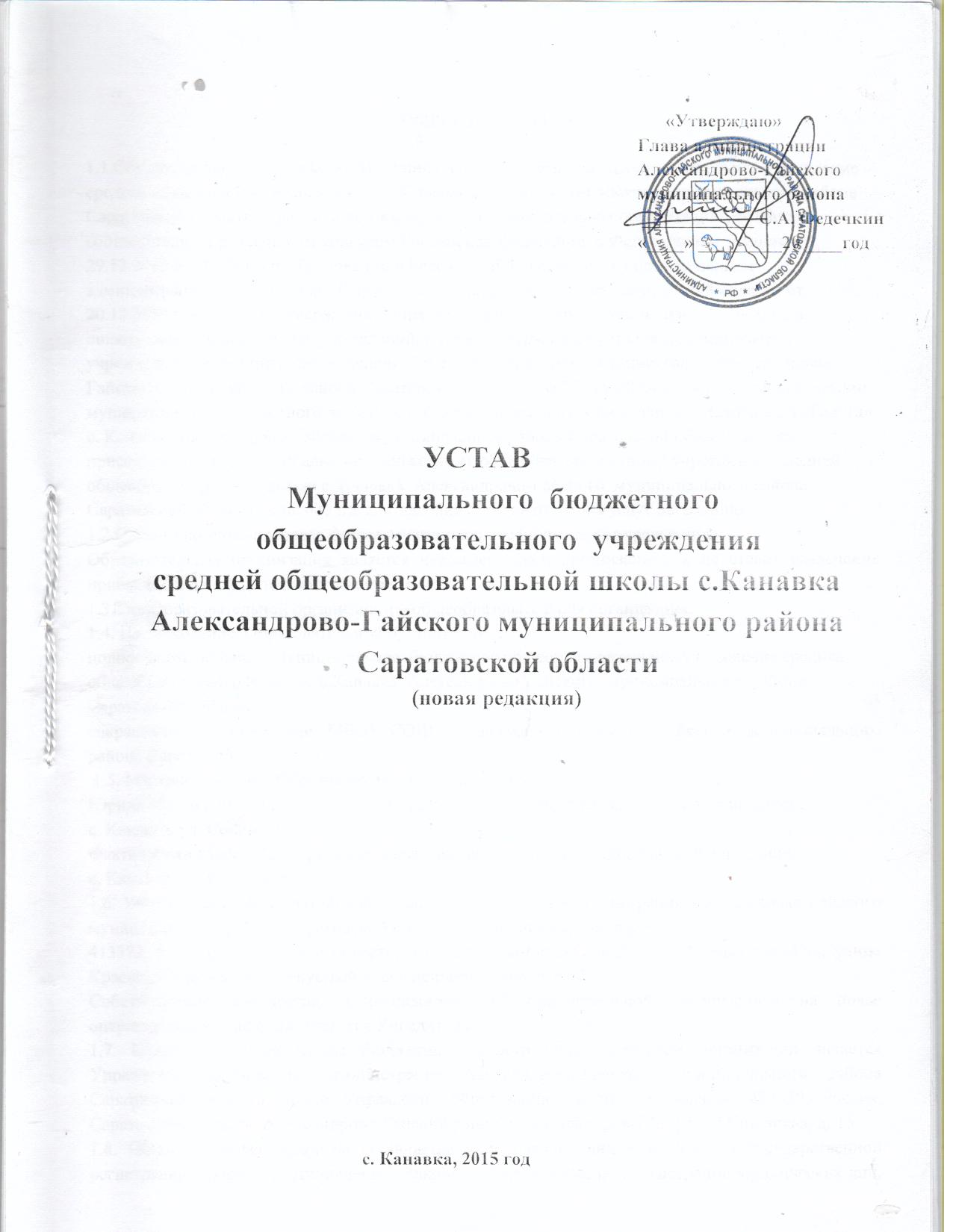 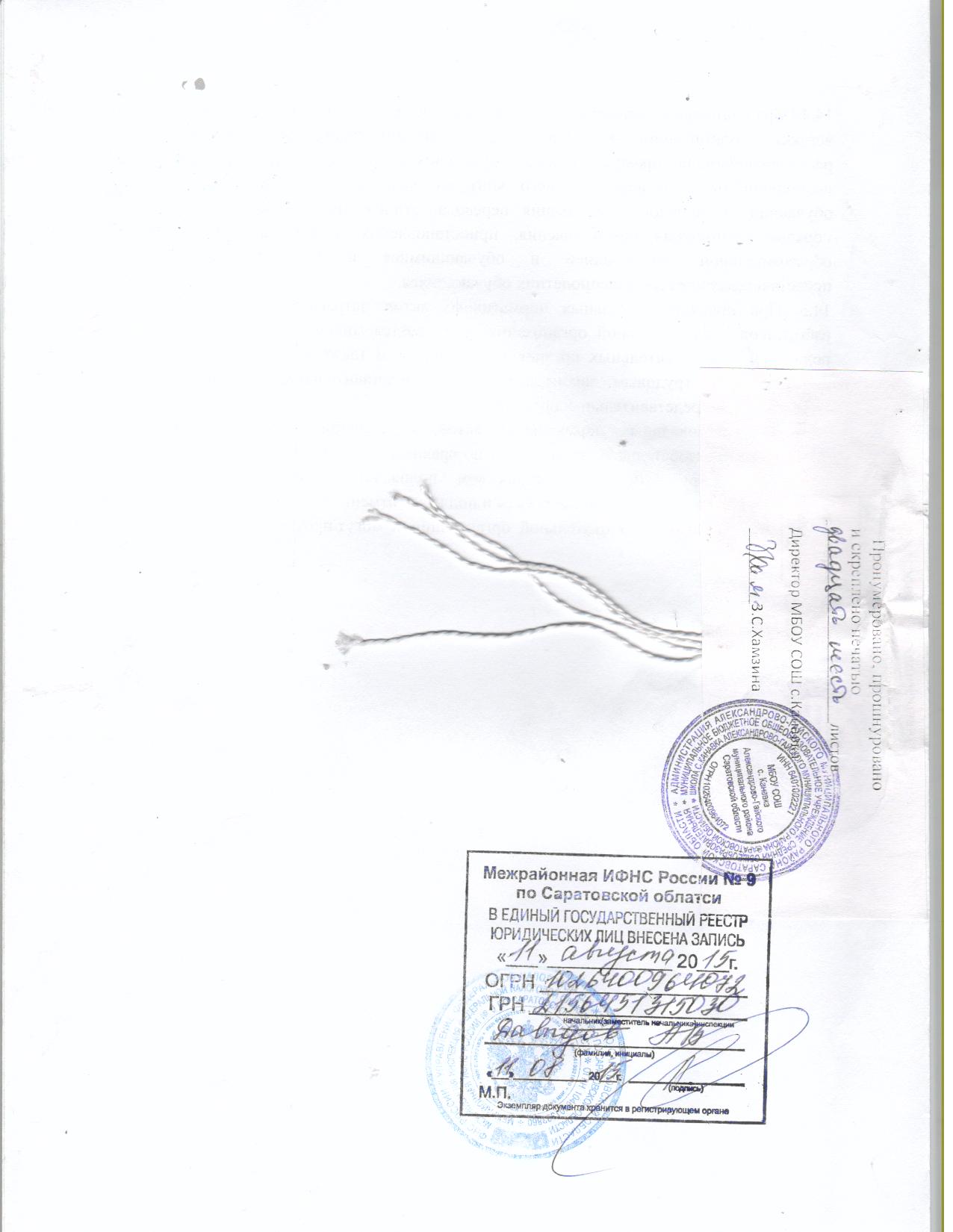 «Утверждаю» Глава администрации               Александрово-Гайского               муниципального района           ____________ С.А. Федечкин          «____» _________20 ____годУСТАВМуниципального бюджетного общеобразовательного учреждения средней общеобразовательной школы c. Канавка Александрово-Гайского муниципального района Саратовской области(новая редакция)                                                     с. Канавка 2015 год